SCHEDA  PROGETTO	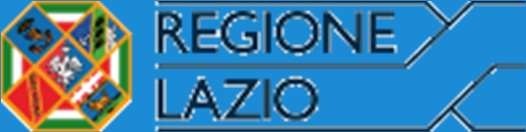 SCHEDA  PROGETTO	Nome progettoMICIGLIANO BORGO DELLE MERAVIGLIE – IV EDIZIONEArea geografica di interventoCOMUNE DI MICIGLIANOBeneficiarioCOMUNE DI MICIGLIANOSedeCOMUNE DI MICIGLIANOEventuali partnerDescrizione sintetica dell’iniziativaIl progetto “MICIGLIANO: IL BORGO DELLE MERAVIGLIE – IIIEDIZIONE” si pone in continuità con quanto attuato nelle precedenti edizioni, al fine di consolidare eventi e attività che hanno avuto un positivo riscontro in termini di partecipazione sia da parte dell’utenza cittadina che da parte dell’utenza turistica, entrambe coinvolti nelle iniziative proposte.Il progetto si svolgerà nei mesi estivi con l’obiettivo di proseguire il percorso di valorizzazione dell’identità montana del borgo attraverso una programmazione di eventi aggreganti a beneficio della cittadinanza stessa e di una utenza turistica al fine di innescare positive ricadute anche in termini di rivitalizzazione del tessuto sociale ed economico. Le attività saranno distribuite su tutta l’area comunale, con specifiche iniziative create proprio per la valorizzazione dei luoghi stessi.A chi è rivoltaPUBBLICO GENERICO: famiglie, adulti, ragazzi, bambini, popolazione anzianaAttivitàAlla luce del successo delle manifestazioni organizzate nelle precedenti tre annualità nell’ambito dell’Avviso pubblico per il sostegno a progetti di spettacolo dal vivo nei comuni del cratere del terremoto, l’Amministrazione intende dar seguito al percorso avviato proponendo una quarta edizione della programmazione denominata “MICIGLIANO: IL BORGO DELLE MERAVIGLIE” che si ponga in continuità con la proposta attuata nelle precedenti stagione, al fine di consolidare eventi e attività che hanno avuto un positivo riscontro in termini di partecipazione sia da parte dell’utenza cittadina che da parte dell’utenza turistica, entrambe coinvolti nelle iniziative proposte. Il progetto si svolgerà nei mesi estivi da giugno ad agosto 2022 con l’obiettivo di proseguire il percorso di valorizzazione dell’identità montana del borgo attraverso una programmazione di eventi aggreganti a beneficio della cittadinanza stessa e di una utenza turistica al fine di innescare positive ricadute anche in termini di rivitalizzazione del tessuto sociale ed economico.Come nella precedente edizione, le attività saranno distribuite su tutta l’area comunale, valorizzando il centro storico con specifiche iniziative create proprio a partire dai luoghi stessi. Il progetto concentrerà le attività nel periodo estivo, con spettacoli ed eventi nel centro storico del paese in concomitanza con eventi territoriali che permetteranno il transito e la permanenza nei luoghi anche di target di turisti provenienti non solo dal territorio di riferimento. Sulla scia del successo delle precedenti edizioni si ripropone la manifestazione “Il Paese delle Fiabe” in una quarta edizione rinnovata che vedrà la realizzazione nel mese di luglio 2022. Il programma, si articola in diverse attività studiate per valorizzare le location disponibili, per incontrare l’attenzione e le aspettative del pubblico cittadino coinvolgendolo in una progressiva crescita in termini di fruizione dei linguaggi culturali e per aprirsi alla partecipazione del pubblico territoriale.Programma6/08/22 h 21.00 SPETTACOLO TRADIZIONI LOCALI (piazza del comune) 8/08/21 h 21.00 SPETTACOLO TEATRALE (Centro storico evento itinerante)13/08/22 h 10.00 – 19.00 IL PAESE DELLE FIABE D’AUTUNNO (evento itinerante in tutto il centro storico di Micigliano per tutta la giornata)20/08/22 h 21.00 SPETTACOLO TRADIZIONI LOCALI (piazza del comune)25/08/22 h 21.00 CONCERTO MUSICALE (Piazza del Comune)RisultatiIl progetto favorirà le occasioni di aggregazione nei luoghi del Comune di Micigliano attraverso format originali e sperimentati, che hanno riscosso un notevole successo nelle passate edizioni;Il progetto si propone di valorizzare la capacità di attrazione turistica del territorio attraverso eventi culturali di richiamo per l’originalità del proprio profilo artistico e paesaggistico;Le attività verranno organizzate interagendo con la comunità locale, soprattutto negli appuntamenti in concomitanza con altri eventi territoriali;Le attività si rivolgono a tutte le fasce della popolazione, nello specifico, il coinvolgimento del mondo giovanile è dato con la manifestazione: “Il Paese delle Fiabe”Il progetto si compone di eventi ben distinti realizzati nelle precedenti annualità e che sono diventati un format di successo ed innovativi per il pubblico territoriale;La manifestazione, con l’organizzazione di eventi site specific volti ad“abitare” i luoghi e a coinvolgere il pubblico di tutta l’area) si denota come ben radicata nel territorio.Costo totale25.555,00 €Contributo assegnato23.000,00 €Materiali allegatiFoto eventi anni passatiContatti (email/telefono)TECNICO.MICIGLIANO@LIBERO.IT0746/577893-3Sito webhttps://www.comune.micigliano.ri.it/it Socialhttps://www.facebook.com/ComunediMicigliano/ 